НазваниеНазначениеИзображениеРубило или ударник (9 тыс. до н.э.)Дробление и очищение растительной пищи.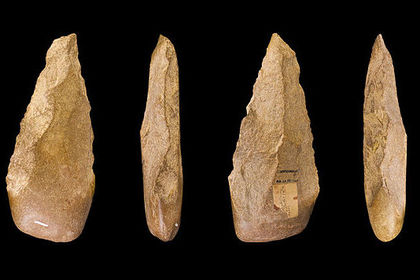 Пиление, сверление, шлифовка камня (6 тыс. до н.э.)Совершенствование орудий труда, придание им любойформы, снижение затратностивремени и сил на определенную деятельность.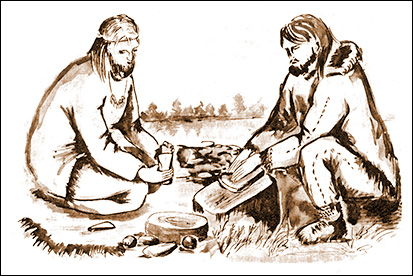 Развитие керамики
(5-3 тыс. до н.э.)Новые возможности приготовления и хранения пищи.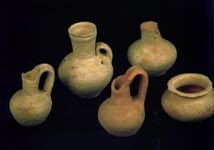 Каменная мотыга (4-3 тыс. до н.э.)Облегчала прополку и рыхление земли, и уничтожение разных сорняков.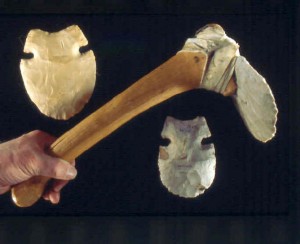 Каменный топор-колун (4-3 тыс. до н.э.)Колка дров.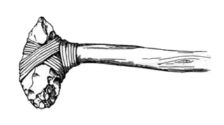 Искусственное добывание огня
(4-3 тыс. до н.э.)Приготовление пищи, отпугивание животных, обогрев, источник света.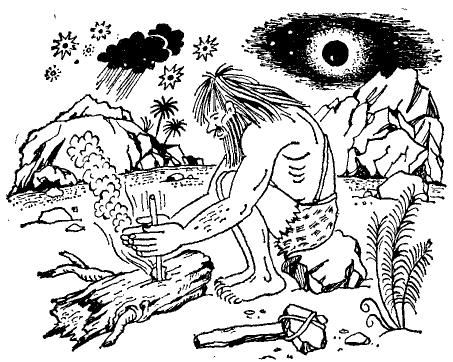 Изобретение колеса и повозки
 (3,5–1 тыс. до н.э.)Свободное и быстрое перемещение по земле, перевозка грузов, облегчение переездов.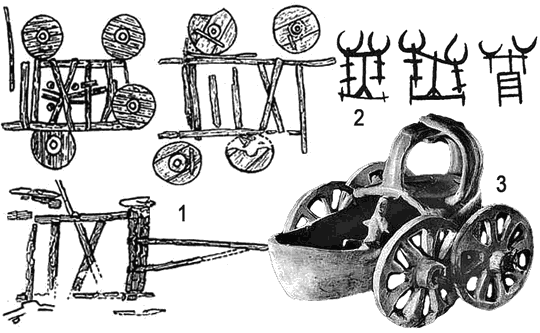 Копьё (3 тыс. до н.э.)Использовалось в охоте и обороне.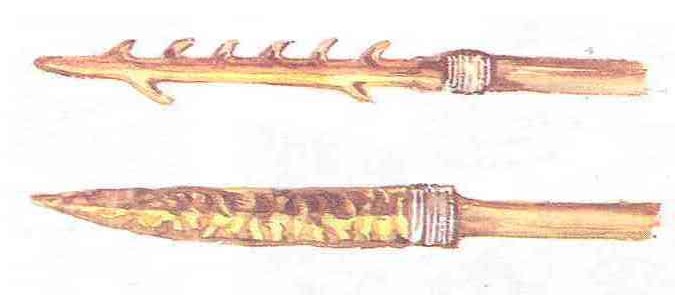 Лук и стрелы (3тыс.  до н.э.)Поражение добычи или противника на расстоянии до 150 метров.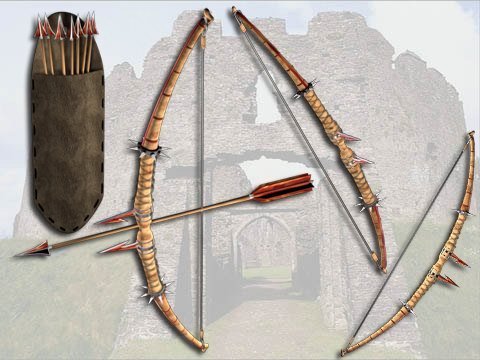 Изобретение весла и лодки
(1 тыс. до н.э.)Рыболовство, возможность переправлять грузы, освоение новых земель.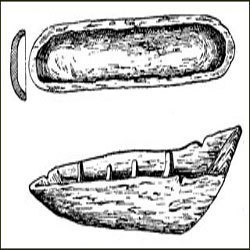 Плетение и ткачествоПлетение корзин и рыболовных сетей.
Создание одежды и объектов интерьера.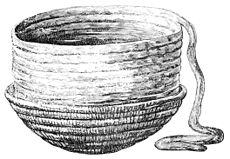 Литьё металлаИзготовление украшений, скульптуры и домашней утвари.Производство сталиВозможность производить более прочные орудия.